                                                 СТАНДАРТ  ПОРОДЫ  №  4.71 WKU              РУССКО – ЕВРОПЕЙСКАЯ ЛАЙКА  ( RUSSIAN - EVROPEAN LAIKA )СТРАНА ПРОИСХОЖДЕНИЯ – РОССИЯКЛАССИФИКАЦИЯ  WKU  -  IV  ГРУППА,  ПОДРУЖЕЙНЫЕДАТА ПОСЛЕДНИХ ДОПОЛНЕНИЙ СТАНДАРТА -  27.12.2013ПРИМЕНЕНИЕ – ОХОТА.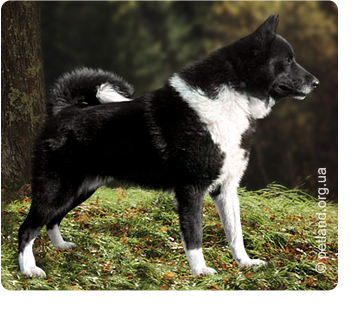 История породы. Эта русская порода охотничьих собак пришла из европейской части России, покрытой лесами. Первые записи о северной собаке со стоячими ушами были сделаны А.А.Ширинским-Шихматовым в «Альбоме северных ездовых собак-лаек» в 1895 году.  Упомянутые там собаки звались Черемиские  и З ыряновские лайки. Порода была ограничена регионами Коми, Удмуртией, Архангельском, Ярославлем, Тверью, Москвой и еще некоторыми областями России.  В 1947 году потомство Аргангельских, Коми, Карельских, Вотятских и других лаек было объединено в одну породу с названием русско-европейская лайка. Стандарт русско-европейской лайки, как чистокровной породы, был утвержден в 1952 году. Правильный современный тип русско-европейской лайки, как признанной чистокровной породы, не был достигнут путем смешения  различных отродий  лаек, он явился результатом отборного разведения на протяжении длинного периода времени.Характер и темперамент.  Русско-европейскую лайку можно использовать почти для всех видов охот, начиная от добычи мелких пушных зверей и кончая лосем, кабаном, медведем, боровой, водоплавающей и даже болотной дичью, по которой она работает в типе спаниеля. Для русско-европейских лаек характерна скороспелость. Как правило, при соответствующей натаске, собаки в 8-9 месяцев начинают работать. Собаки этой породы очень азартны, подвижны, энергичны и неутомимы.  Эта собака не для домашнего содержания. Отличаясь злобностью и свирепостью к животным, она подходит только охотнику.Внешний вид. Русско-европейская лайка - собака среднего роста, сухого крепкого типа конституции.  Подвижная,  уравновешенная, с хорошо развитой ориентировочной реакцией, обладает выраженной охотничьей страстью. Злобность к человеку нетипична. Корпус близок к квадратному формату.Голова.  Клинообразная, сухая, довольно широкая в черепной части, при взгляде сверху приближается к равностороннему треугольнику.  Длина  морды  несколько короче длины черепной коробки. Переход  ото лба к  морде  слабо выражен,  скулы хорошо выражены.  Морда заострена, сухая, параллельна линии лба.  Скулы хорошо развитые, скуловые дуги  и мускулатура ярко выраженные.  Губы сухие, плотно прилегающие.Нос. Хорошо открыты ноздри. Мочка носа крупная, черного цвета при любых окрасах.Зубы. Белые, крупные, сильные, полностью развитые и равномерно расположенные. Полная зубная формула. Прикус  ножницеобразный.  Глаза.   С живым выражением,  внимательные.  Средней величины, овальные, поставлены несколько косо, коричневые и тёмно-коричневые при любом окрасе шерсти. Уши.  Стоячие,  подвижные, небольшие, умеренно высоко поставленные, в форме треугольника, с широким основанием и острыми вершинами.Шея. Мускулистая, чистая и сухая, удлиненного овала в поперечном сечении, по длине равна длине головы. Постав шеи приблизительно 45-50 градусов к горизонтали.Корпус. Близок  к квадратному формату. Шея сухая, овальная, равная длине головы. Грудь яйцевидная, широкая и глубокая, доходит до локтей. Спина крепкая, прямая, широкая, недлинная. Поясница короткая, мускулистая, слегка выпуклая. Живот подобран.Передние конечности. Прямые и параллельные. Лопатки мускулистые, косо поставленные.  Угол сочленения между лопаткой и плечевой костью хорошо выраженный.  Локти плотно прилегают к корпусу, направленные строго назад. Предплечья прямые, сухие, мускулистые, овальные в поперечном сечении, при осмотре спереди умеренно широко поставленные и параллельные.   Пясти слегка наклонные, лапы в комке, сводистые.  Высота передних ног от локтя до земли чуть больше половины высоты в холке. Передняя лапа овальная, сводистая, с  обранными пальцами.Задние конечности. Мускулистые, с хорошо выраженными углами во всех сочленениях.  При осмотре сзади ноги прямые и параллельные.  Бедро умеренно длинное, поставлено наклонно. Колено с хорошим углом. Голень не короче бедра, поставлена наклонно.  Плюсна  расположена почти вертикально. При осмотре со стороны перпендикуляр, опущенный из седалищного бугра к земле, проходит вплотную к передней стороне плюсны. Прибылые пальцы отсутствуют.  Задняя лапа овальная, сводистая, с собранными пальцами.Хвост. Высоко посажен,  загнут кольцом или серпом на спину или прижат к бедру. На быстром ходу кольцо развёртывается. В спокойном состоянии собаки допускается держать хвост опущенным. По длине развёрнутый хвост доходит последним позвонком до скакательного сустава или на 1-2 см короче.Шерсть. Шерсть густая, грубая, прямая, с мягким подшерстком. Покровный волос на шее, холке и плечах образует пышный воротник и загривок. На голове, ушах и конечностях шерсть короткая. На задних ногах на тыльной стороне волос более удлинён и образует пышные штаны. Хвост опушен равномерно по всей длине, с несколько более длинным волосом на его нижней стороне, который, однако, не образует подвес.Окрас. Черно пегий  и белый с чёрным. Это означает, что собака может быть совсем чёрная, но у неё должно быть хоть одно белое пятнышко и, наоборот, собака может быть совсем белая, но у неё должно быть хотя бы одно чёрное пятнышко. Основная масса имеет окрас, где соотношение чёрного и белого цвета находится в соотношении от 90 к 10 до 60 к 40. Движения. Свободные, энергичные.Размеры.Рост кобелей — 52—58 см, сук — 50—56 см, Вес  20 - 23 кг. Обхват пясти у кобелей -  10 - 12 см, у сук -  9 - 11 см.Индекс формата у кобелей  100/100-103, у сук -  100/100-105. Высота в холке у кобелей превышает высоту в крестце на 1-2 см и у сук почти равна или больше на 1 см.Примечание. У кобелей должны быть два развитых семенника, полностью опущенных в мошонку.Недостатки. Не большие отклонения от  половых характеристик.Удлинённая, массивная морда  по отношению к длине черепной коробки,Сглаженный переход ото лба к  морде.Переразвитые надбровные дуги.Частичное отсутствие пигмента на носу, губах и веках.Сыроватые  губы.Отсутствие PM1 и PM2.Глаза крупноваты, маленькие, чуть округлые, не наклонно поставленные, глубоко посаженные. Спина мягкая.Прямоватые, слабоватые пясти. Несколько ограниченные движения. Толстая, свободная и морщинистая кожа. Недостаточный подшерсток, отсутствие воротника и бакенбард. Седина, крап и пятнышки на голове и конечностях того же цвета, что и основной окрас.Пороки.Сильные отклонения от половых характеристик.Легкий или тяжелый костякРастянутый формат.Рост на 2 см выше предельного.Ожирение или худоба.Голова слишком длинная, отсутствие стопа  или резкий переход ото лба к  морде. Морда  вздернутая, слишком длинная или грубая.Слишком малые или крупные, светлые  глаза. Депигментация носа, губ или век.Отсутствие более чем 4 премоляров, включая PM1.Уши большие, развешенные, низко поставленные, неподвижные.Округлые на кончиках уши, переразвитые мочки ушей.Мелкая, узкая, бочкообразная  грудь.Горбатая или провисшая спина.Длинная, прямая, слабая поясница.Узкий, резко скошенный круп.Явно вывернутые наружу лапы,  искривленные предплечья.Прямые или излишне наклонные плечи.Узко поставленные задние ноги с развернутыми наружу коленямиЧрезмерные или спрямленные углы задних конечностей.Кошачья лапа, заячья лапа, распущенная лапа.Тяжелые движения, ходульный шаг.Длинная шерсть на задней стороне передних конечностей, явные очесы.Нетипичная шерсть во время линьки.Пятна подпала (красные) на голове и ногах, отличающиеся от основного окраса.Слишком длинный или саблевидный хвост.Прибылые пальцы.Дисквалификация.Не стандартный окрас.Агрессивность к человеку или трусость.Неправильный прикус, отсутствие зубов (кроме PM1 и M3), включая клещевой прикус до возраста 6 лет.Помутнение роговицы, вкрапления или глаза разного цвета.Уши висячие или полустоячие.Короткий от природы хвост, саблевидный или выдровый.Слишком короткая или слишком длинная шерсть или хвост с подвесом.Крипторхизм односторонний или полный. 